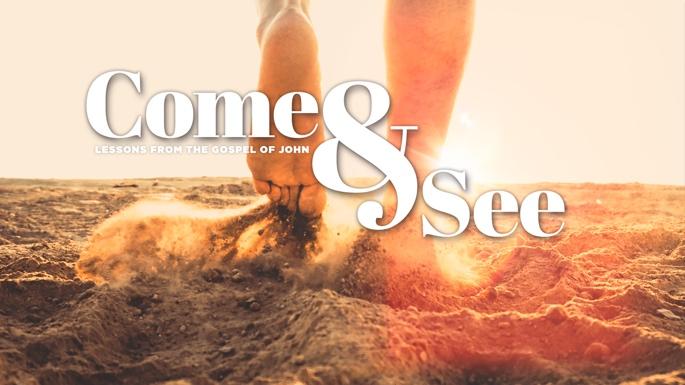 LESSON 1     THE WORDJOHN 1:1-181.  What excites you most as we COME & SEE Jesus as He is revealed in the Gospel of John?2.  Pray and ask Jesus to reveal Himself to you, then read through John 1:1-18 a couple of times – there is a lot here! As you jot down Jesus’ names and divine attributes from this passage, which ones intrigue you and which do you have questions about? 3.  The Apostle John states foundational truths about Jesus in V1. What do you think it means that He was:“the Word”“with God”“was God”4.  How does John 1:1-3 expand on the account of creation in Genesis 1:1? See also     Genesis 1:26.5.  Jesus is life and light to all nations, as we read in John 1:4-5. In what situation does     it seem like darkness is overcoming light and how does V5 change your thinking     or encourage you?6.  John the Baptist’s role was to testify to the light of all mankind so that all might     believe (V6-8). When and how did you first hear about the light of Jesus?7.  V9-11 point out how Jesus was neither recognized nor received as the true     light by the people of His day. How do you see this play out in our culture today? 8. According to V12-13, how do you become a child of God? (for more insight see     Romans 10:9-10)9.  What do you think it means and what is the significance of John 1:14a “the Word     became flesh and made His dwelling among us”?10. Read V14b-15, 18 together with Matthew 3:1-6, 11. In what ways does Jesus     surpass John? 11. Challenge: Contrast the Law of Moses with the “grace and truth” that Jesus     brings as referenced in John 1:16-17.12. REFLECTING ON HIS NAME: THE WORDEverything about Jesus speaks to us about God - His teaching, miracles, suffering, death and resurrection. He is the LOGOS, (Greek for “Word”) (V1, 14). “In the past God spoke to our ancestors through the prophets at many times and in various ways, but in these last days He has spoken to us by His Son, whom He appointed heir of all things, and through whom also He made the universe.” Hebrews 1:1-2Use the space below to reflect in worship on the profound truth that Jesus isthe Word.NAME                                                                          PRAYER REQUEST